ГОРОДСКОЙ СОВЕТ ДЕПУТАТОВ  МУНИЦИПАЛЬНОГО ОБРАЗОВАНИЯ «ГОРОД НАЗРАНЬ»РЕШЕНИЕ № 37/155-3                                                                                            от 27 декабря 2018 г.О внесении изменений  в  Положение «Об оплате труда депутатов, работающих на постоянной основе,  членов выборных органов  местного самоуправления, выборных должностных лиц местного самоуправления, муниципальных служащих в органах  местного самоуправления   муниципального образования  «Городской округ город Назрань»          В соответствии с Законами Республики Ингушетия от 21 декабря 2012 года №42-РЗ «О повышении денежного содержания лиц, замещающих государственные должности Республики Ингушетия и должности государственной гражданской службы Республики Ингушетия» и от 19 декабря 2017 года № 60-РЗ «О повышении денежного содержания лиц, замещающих государственные должности Республики Ингушетия и должности государственной гражданской службы Республики Ингушетия», абзацем 3 пункта 2.2 Положения «Об оплате труда депутатов, работающих на постоянной основе, членов выборных органов  местного самоуправления, выборных должностных лиц  местного самоуправления, муниципальных служащих в органах  местного самоуправления   муниципального образования  «Городской округ город Назрань», экспертным заключением отдела по вопросам государственной и муниципальной службы Администрации Главы Республики Ингушетия от 03.12.2018 г. № МД-2368 об исполнении законодательства о муниципальной службе, Городской совет муниципального образования «Городской округ город  Назрань» решил:1.Повысить с 1 января 2013 года в 1,06 раза размеры месячных окладов депутатов работающих на постоянной основе, членов выборных органов местного самоуправления, выборных должностных лиц органов местного самоуправления и муниципальных служащих муниципального образования «Городской округ город Назрань», а также размеры месячных окладов в соответствии с присвоенными им классными чинами, установленные Положением «Об оплате труда депутатов, работающих на постоянной основе, членов выборных органов  местного самоуправления, выборных должностных лиц  местного самоуправления, муниципальных служащих в органах  местного самоуправления муниципального образования «Городской округ город Назрань».2.Внести следующие изменения в Приложения №1, №2, №2.1 и №3 Положения «Об оплате труда депутатов, работающих на постоянной основе, членов выборных органов  местного самоуправления, выборных должностных лиц  местного самоуправления, муниципальных служащих в органах  местного самоуправления муниципального образования «Городской округ город Назрань» в соответствии с пунктом 1 настоящего Решения и изложить в следующей редакции:- Приложение № 1 к Положению «Об оплате труда депутатов, работающих на постоянной основе, членов выборных органов  местного самоуправления, выборных должностных лиц  местного самоуправления, муниципальных служащих в органах  местного самоуправления муниципального образования «Городской округ город Назрань»Предельные размеры должностных окладов депутатов работающих на постоянной основе, членов выборных органов местного самоуправления, выборных должностных лиц органов местного самоуправления муниципального образования "Городской округ город Назрань"- Приложение № 2 к Положению «Об оплате труда депутатов, работающих на постоянной основе, членов выборных органов  местного самоуправления, выборных должностных лиц  местного самоуправления, муниципальных служащих в органах  местного самоуправления муниципального образования «Городской округ город Назрань»Предельные размеры должностных окладов муниципальных служащих в органах местного самоуправления муниципального образования  «Городской округ  город Назрань»-Приложение № 2.1. к Положению «Об оплате труда депутатов, работающих на постоянной основе, членов выборных органов  местного самоуправления, выборных должностных лиц  местного самоуправления, муниципальных служащих в органах  местного самоуправления муниципального образования «Городской округ город Назрань»Предельные размеры должностных окладов муниципальных служащих в администрациях структурных подразделений Администрации г.Назрань- Приложение № 3 к Положению «Об оплате труда депутатов, работающих на постоянной основе, членов выборных органов  местного самоуправления, выборных должностных лиц  местного самоуправления, муниципальных служащих в органах  местного самоуправления муниципального образования «Городской округ город Назрань»Ежемесячная надбавка к должностному окладу муниципальных служащих за классный чин3.Повысить с 1 января 2018 года в 1,04 раза размеры месячных окладов депутатов работающих на постоянной основе, членов выборных органов местного самоуправления, выборных должностных лиц органов местного самоуправления и муниципальных служащих муниципального образования «Городской округ город Назрань», а также размеры месячных окладов в соответствии с присвоенными им классными чинами, установленные Положением «Об оплате труда депутатов, работающих на постоянной основе, членов выборных органов  местного самоуправления, выборных должностных лиц  местного самоуправления, муниципальных служащих в органах  местного самоуправления муниципального образования «Городской округ город Назрань».4. Внести следующие изменения в Приложения №1, №2, №2.1 и №3 Положения «Об оплате труда депутатов, работающих на постоянной основе, членов выборных органов  местного самоуправления, выборных должностных лиц  местного самоуправления, муниципальных служащих в органах  местного самоуправления муниципального образования «Городской округ город Назрань» в соответствии с пунктом 3 настоящего Решения и изложить в следующей редакции:- Приложение № 1 к Положению «Об оплате труда депутатов, работающих на постоянной основе, членов выборных органов  местного самоуправления, выборных должностных лиц  местного самоуправления, муниципальных служащих в органах  местного самоуправления муниципального образования «Городской округ город Назрань»Предельные размеры должностных окладов депутатов работающих на постоянной основе, членов выборных органов местного самоуправления, выборных должностных лиц органов местного самоуправления муниципального образования «Городской округ город Назрань»- Приложение № 2 к Положению «Об оплате труда депутатов, работающих на постоянной основе, членов выборных органов  местного самоуправления, выборных должностных лиц  местного самоуправления, муниципальных служащих в органах  местного самоуправления муниципального образования «Городской округ город Назрань»Предельные размеры должностных окладов муниципальных служащих в органах местного самоуправления муниципального образования "Городской округ  город Назрань"-Приложение № 2.1. к Положению «Об оплате труда депутатов, работающих на постоянной основе, членов выборных органов  местного самоуправления, выборных должностных лиц  местного самоуправления, муниципальных служащих в органах  местного самоуправления муниципального образования «Городской округ город Назрань»Предельные размеры должностных окладов муниципальных служащих в администрациях структурных подразделений Администрации г.Назрань-Приложение № 3 к Положению «Об оплате труда депутатов, работающих на постоянной основе, членов выборных органов  местного самоуправления, выборных должностных лиц  местного самоуправления, муниципальных служащих в органах  местного самоуправления муниципального образования «Городской округ город Назрань»Ежемесячная надбавка к должностному окладу муниципальных служащих за классный чин5. Руководителям органов местного самоуправления  г. Назрань произвести  перерасчет заработной платы  муниципальных служащих согласно настоящего Решения:- по пунктам   1, 2  за период с 1 января 2013 года  по 31 декабря 2017 года в соответствии с присвоенными им классными чинами на тот период;- по пунктам 3, 4 с 1 января 2018 года в соответствии с присвоенными им классными чинами на тот период.6.Контроль за исполнением настоящего Решения возложить на заместителя председателя  Городского совета    Богатырева Ю.Д.7.Опубликовать (обнародовать) настоящее Решение в средствах массовой информации.Глава  г. Назрань 	      А.М. ТумгоевПредседатель Городского совета                                                М. С. ПарчиевРЕСПУБЛИКА     ИНГУШЕТИЯ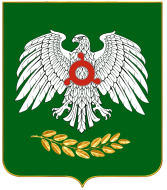 ГIАЛГIАЙ    РЕСПУБЛИКАНаименование  должностей      Предельные размеры должностных окладов (руб.)   Глава муниципального образования 9328Председатель Городского совета           9328    Заместитель Председателя Городского совета           7420Помощник Председателя Городского совета           4664Председатель контрольного органа8374Заместитель Председателя контрольного органа7420Инспектор контрольного органа 4399Наименование     должностей      Предельные размеры должностных окладов (руб.)    Глава администрации9328Заместитель главы  администрации7420Управляющий делами5830Начальник отдела   4982Заместитель начальника отдела  4483Главный специалист4399Ведущий специалист3869Специалист3339Пресс-секретарь    4664Помощник главы администрации4664№ п/пдолжностьРазмер месячного должностного оклада, (в рублях)1Заместитель главы администрации – глава администрации административного округа74202Заместитель главы администрации 6678Классный чин                      Оклад за классный чин (рублей в месяц)действительный муниципальный советник 1 класса             1569действительный муниципальный советник 2 класса             1484действительный муниципальный советник 3 класса             1399муниципальный советник 1 класса                            1272муниципальный советник 2 класса                            1187муниципальный советник 3 класса                            1102советник муниципальной службы 1 класса                     975советник муниципальной службы 2 класса                     890советник муниципальной службы 3 класса                     806референт муниципальной службы 1 класса                     763референт муниципальной службы 2 класса                     636референт муниципальной службы 3 класса                     594секретарь муниципальной службы 1 класса                    509секретарь муниципальной службы 2 класса                    466секретарь муниципальной службы 3 класса                    382Наименование  должностей      Предельные размеры должностных окладов (руб.)   Глава муниципального образования 9700Председатель Городского совета           9700   Заместитель Председателя Городского совета           8710Помощник Председателя Городского совета           4850Председатель контрольного органа8710Заместитель Председателя контрольного органа7717Инспектор контрольного органа 4575Наименование     должностей      Предельные размеры должностных окладов (руб.)    Глава администрации9700Заместитель главы  администрации7717Управляющий делами6063Начальник отдела   5180Заместитель начальника отдела  4660Главный специалист4575Ведущий специалист4024Специалист3473Пресс-секретарь    4850Помощник главы администрации4850№ п/пдолжностьРазмер месячного должностного оклада, (в рублях)1Заместитель главы администрации - глава администрации административного округа77172Заместитель главы администрации (административного округа)6945Классный чин                      Оклад за классный чин (рублей в месяц)действительный муниципальный советник 1 класса             1632действительный муниципальный советник 2 класса             1543действительный муниципальный советник 3 класса             1455муниципальный советник 1 класса                            1323муниципальный советник 2 класса                            1234муниципальный советник 3 класса                            1146советник муниципальной службы 1 класса                     1014советник муниципальной службы 2 класса                     926советник муниципальной службы 3 класса                     838референт муниципальной службы 1 класса                     794референт муниципальной службы 2 класса                     661референт муниципальной службы 3 класса                     618секретарь муниципальной службы 1 класса                    529секретарь муниципальной службы 2 класса                    485секретарь муниципальной службы 3 класса                    397